Books by Byron von Rosenberg!Available also at www.idontwanttokissallama.com/shop or by calling 636-448-6741Red Mountain Creations, P. O. Box 172, High Ridge, MO  63049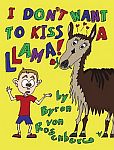                    All books will be signed by the author with the inscription shown in parenthesis below.                           All books are hardcover with the exception of The Dinosaur’s Lingerie and The Chubby Dinosaur.Books are listed below by title and price.  Favorite TitlesQuantity:	$13 each_____I Don’t Want to Kiss a Llama! (May you lips always be long enough to kiss 	the ones you love!) 32 full color pages_____T-Rex Terrific! (You are T-Rex Terrific!!) 32 full color pages_____Lily the Llama Finds a Friend (You are the magic!) 32 full color pages_____Lily the Llama Pulls the Sleigh (You make all the stars just right!) 32 full color pages_____Lily the Llama’s Alphabet Friends (Dream and dare and do!) 32 full color pages$13 each (on Sale!)_____The Bed Sheet Parachute: tangles and rhymes (Tell us what you see!) 160 illustrated pages_____The Sunset Stallion and the Curse of the Camel: poems that rhyme (The gate is now wide open!)		144 pages	Books for $8 each (On Sale!)_____The Toy Bugle (Change the world with love!) 24 full color pages_____The Dinosaur’s Lingerie, Silly Poem Shorts (Now you have a clue!) 96 illustrated pages_____The Chubby Dinosaur: some poetry bites (There’s always room for pie!) 96 illustrated pages     		$12 each_____Dale the Uniclyde, an adventure in friendship (You make dreams come true!) 24 pages_____ total books for a price of $________.00      (Cash, check, Visa, MC, Discover, Amex)Name:  ________________________________________Address:  ________________________________City, State, Zip________________________________Phone: _________________________________ email_______________________________________To whom should the book be signed?  ____________________________(or list names by book above.)School visits can be arranged by emailing redmountain@swbell.net or calling 636-448-6741.